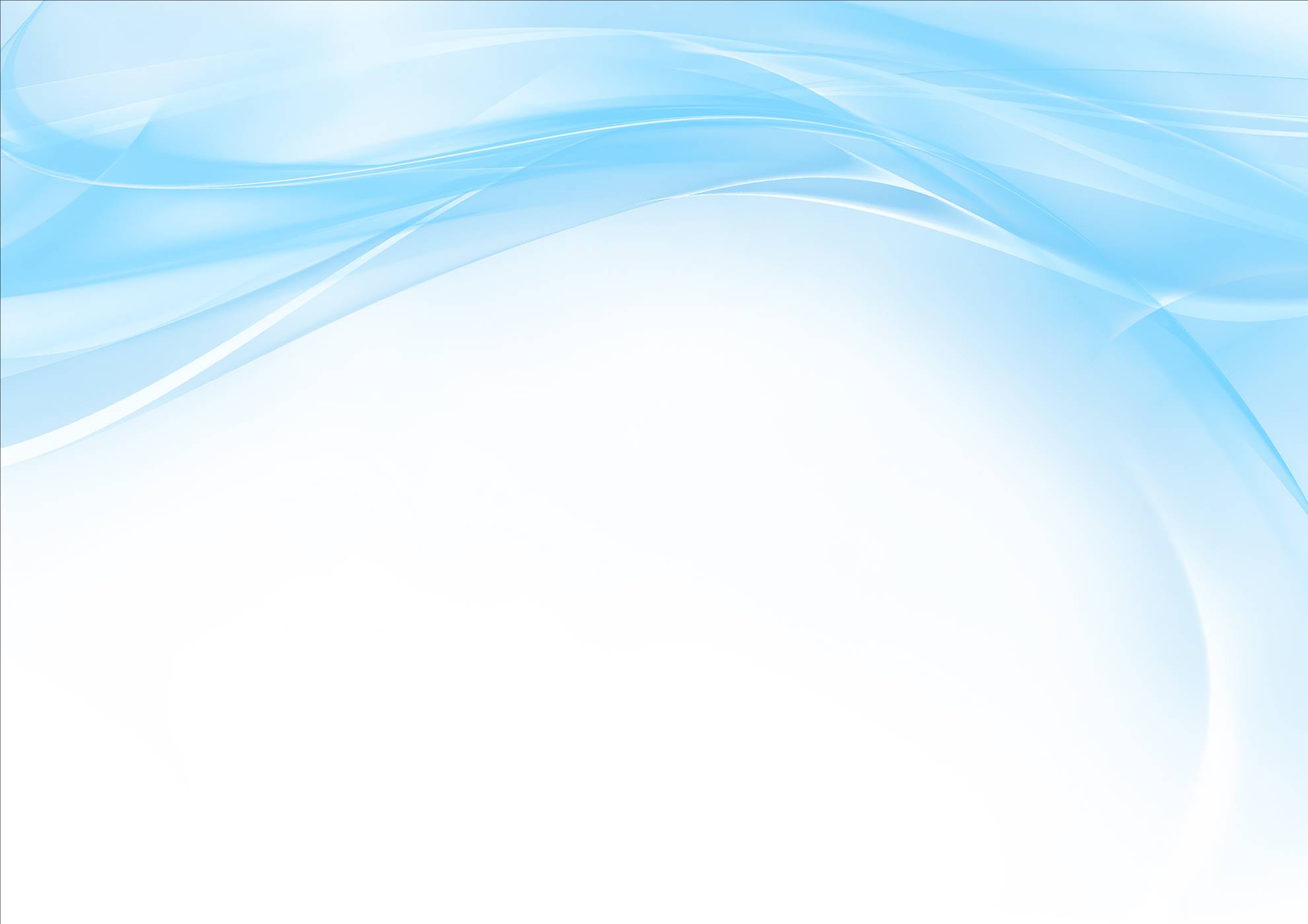 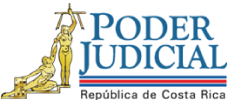 INFORME EJECUTIVO DE CIERRE<ESCRIBIR NOMBRE DEL PROYECTO><ESCRIBA NOMBRE DE LA DIRECCIÓN O DEPARTAMENTO ><ESCRIBA EL PATROCINADOR O PROMOTOR DEL PROYECTO >Elaborado: <Escribir el nombre del autor del documento>Revisado:		<Escribir el nombre de la persona que revisa el documento>. 		Sección Aprobado:	Director de Proyecto<Escribir Fecha><dd/mm/aaaa>TABLA DE CONTENIDORESUMEN EJECUTIVO	5I.	DESCRIPCIÓN DEL PROYECTO	6A.	Datos generales del proyecto	6B.	Objetivos estratégicos:	6C.	Objetivos del Proyecto	6II.	METODOLOGÍA	6III.	CUMPLIMIENTO DEL PROYECTO	6A.	Cumplimiento del alcance del Proyecto	6B.	Cumplimiento en los plazos estimados (Cronograma estimado versus duración final real)	7C.	Otros datos de interés	7IV.	COSTOS DEL PROYECTO	7V.	PRINCIPALES RESULTADOS OBTENIDOS DEL PROYECTO	7VI.	ANÁLISIS DE RIESGOS	8VII.	LECCIONES APRENDIDAS	8VIII.	COMPROMISOS PENDIENTES	8IX.	DOCUMENTACIÓN  DEL PROYECTO	8X.	ANEXOS	8RESUMEN EJECUTIVO<Realice una explicación de alto nivel de los objetivos, alcance, suposiciones, riesgos, costos, enfoque , organización y de los elementos más significativos en cuando a los ajustes, modificaciones u otros que en el transcurso de la ejecución del proyecto que el cliente estimo necesario realizar como actualizaciones o modificaciones de lo que originalmente se estableció o pactó.> DESCRIPCIÓN DEL PROYECTO Datos generales del proyectoObjetivos estratégicos:<Objetivo u objetivos estratégicos a los que obedece el proyecto>Objetivos del ProyectoObjetivo General Objetivos EspecíficosMETODOLOGÍAEn los casos que sea necesario, se debe detallar la metodología utilizada para el desarrollo del proyecto.CUMPLIMIENTO DEL PROYECTOCumplimiento del alcance del Proyecto<Liste e identifique el grado de cumplimiento de cada una de los entregables>Cumplimiento en los plazos estimados (Cronograma estimado versus duración final real)<Incluir cronograma resumen donde se identifique la línea base y las fechas reales para (actividades principales - hitos) según requiera el proyecto><Brinde una breve justificación de aquellas actividades o hitos donde las variaciones sean significativas (Hitos - actividades principales) >Otros datos de interés<Describa sus comentarios para complementar la informacion presentada en este documento>COSTOS DEL PROYECTO Incluir el detalle de los costos presupuestados versus los costos finales del proyecto<Indique el costo estimado versus costo real y justifique las principales desviaciones > PRINCIPALES RESULTADOS OBTENIDOS DEL PROYECTOANÁLISIS DE RIESGOS <Indique los principales riesgos en que incurrió el proyecto y las acciones tomadas>LECCIONES APRENDIDAS<Liste los principales problemas enfrentados en el proyecto y la solución a los mismos>COMPROMISOS PENDIENTESEn caso de que aplique, se debe indicar los compromisos pendientes, para ello se deberá detallar por cada compromiso pendiente lo siguiente:PLAN DE OPERACIÓN – SOSTENIBILIDAD DEL PROYECTO<El plan de operación se refiere a la definición de responsables y seguimiento que se dará al proyecto durante su operación, dependiendo de cada caso particular se establecerán métricas de operación con la finalidad de verificar que el proyecto cumplió con el objetivo con el que fue trazado.>DOCUMENTACIÓN  DEL PROYECTOComo parte de los entregables de este proyecto se desarrollaron los siguientes documentos de carácter administrativo: < Lista de los principales documentos aportados por el proyecto >ANEXOSEntregaDescripciónGrado de cumplimiento1.2..NºDescripción del RiesgoCausaInterno/
ExternoAfectaClasificación del RiesgoÉxito en la mitigaciónAcciones tomadas para mitigación del riesgoInconvenienteDescripción de la lecciónPropuesta de mejora o prevención ResponsableDetalle del compromiso pendienteAlcanceResponsable de la ejecuciónResponsable del seguimientoPlazo esperado de terminoConsecuencia del incumplimiento